Martfű Város Polgármesterétől 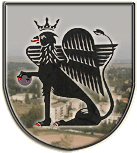 5435 Martfű, Szent István tér 1. Tel: 56/450-222; Fax: 56/450-853E-mail: titkarsag@ph.martfu.huElőterjesztés a közművelődési feladatok ellátásáról szóló önkormányzati rendelet megalkotásáraMartfű Város Önkormányzata Képviselő-testületének2019. április 25-i üléséreElőkészítette:	Hegedűsné Blaskó Anikó aljegyzőVéleményező: 	Pénzügyi, Ügyrendi és Városfejlesztési Bizottság,                                   Oktatási, Művelődési, Sport, Civil és Egyházi Kapcsolatok BizottságaDöntéshozatal:	minősített többség Tárgyalás módja: 	nyilvános ülésÁltalános és részletes indokolás:Martfű Város Önkormányzata Képviselő-testületéneka közművelődési feladatok ellátásáról szóló .../2019.(…….) önkormányzati rendelet-tervezetéhezMartfű Város Önkormányzatának Képviselő-testülete korábban a 6/2014.(II.28.) önkormányzati rendeletében szabályozta a közművelődési feladatainak ellátását, amelyet az időközben megváltozott jogszabályi környezet, a jogalkotási törvény maradéktalan betartása érdekében az alábbiak miatt szükséges újraszabályozni:A muzeális intézményekről, a nyilvános könyvtári ellátásról és a közművelődésről szóló 1997. évi CXL. törvény (továbbiakban: Kult.tv.) legutóbbi módosításából és a közművelődési alapszolgáltatások, valamint az ennek végrehajtására megjelent közművelődési intézmények és a közösségi színterek követelményeiről szóló 20/2018. (VII. 9.) EMMI-rendelet hatályba lépéséből következő jogszabályi változások –  melyek a közművelődés céljának és feladatának új megközelítését tükrözik – szükségessé tették a hatályos közművelődésről szóló önkormányzati rendeletünk felülvizsgálatát.A két új szabályozás egy régóta fennálló hiányt pótolt, hiszen korábban nem kerültek jogszabályban meghatározásra a közművelődési intézmények szintjei, az egyes szintekhez tartozó személyi és infrastrukturális követelményrendszer, valamint a közművelődési alapszolgáltatások részletes tartalma, amelyet most a Kult.tv. és a végrehajtási rendelet tartalmaz.A Kult.tv. 73. § (1) és (2) bekezdése értelmében a közművelődéshez való jog gyakorlása közérdek, a közművelődési tevékenységek támogatása közcél, a közművelődés feltételeinek biztosítása alapvetően az állam és a helyi önkormányzatok feladata. A jogszabály 76. § (1) bekezdése szerint a települési önkormányzat kötelező feladata a helyi közművelődési tevékenység támogatása és az ellátandó közművelődési alapszolgáltatásokat a (3) – (6) bekezdésekben részletezve határozza meg. Ennek megfelelően Martfű Város Önkormányzatának, mint 5000 fő feletti településnek az alábbi, (3) bekezdés szerinti kötelező közművelődési alapszolgáltatás megszervezését kell ellátnia:a) művelődő közösségek létrejöttének elősegítése, működésük támogatása, fejlődésük segítése, a közművelődési tevékenységek és a művelődő közösségek számára helyszín biztosítása;ezen kívül:b) a közösségi és társadalmi részvétel fejlesztése,c) az egész életre kiterjedő tanulás feltételeinek biztosítása,d) a hagyományos közösségi kulturális értékek átörökítése feltételeinek biztosítása,e) az amatőr alkotó- és előadó-művészeti tevékenység feltételeinek biztosítása,f) a tehetséggondozás és fejlesztés feltételeinek biztosítása, valamintg) a kulturális alapú gazdaságfejlesztésközművelődési alapszolgáltatások közül legalább kettő további közművelődési alapszolgáltatást is meg kell szerveznie.A Kult.tv. 78. § (1) bekezdése kimondja, hogy a városban közművelődési intézményt kell az önkormányzatnak biztosítani, a 77. § (5) bekezdése alapján a közművelődési intézmény típusai az alábbiak lehetnek:művelődési ház (legalább 3 alapszolgáltatást biztosít)művelődési központ (legalább 5 alapszolgáltatást biztosít)kulturális központ (mind a 7 alapszolgáltatást biztosítja)többfunkciós közművelődési intézmény (az első három típusból az egyik + médiaszolgáltatási, sajtótermék-kiadási és turisztikai információ-szolgáltató feladatokat is ellát)népfőiskolanépi kézműves alkotóházgyermek, illetve ifjúsági ház,szabadidőközpont.A Kult.tv. végrehajtási rendelete meghatározza, hogy az egyes intézménytípusoknak milyen személyi és infrastrukturális feltételekkel kell rendelkezniük.Az esetünkben egy művelődési központ típusú intézménynek az alábbi feltételeknek kell megfelelni:legalább 5 alapszolgáltatást biztosít,tevékenysége településrészre, kerületre, egy településre, több egymással határos településre, vagy egy járásra terjed ki,a művelődési központ vezetője szakirányú végzettséggel rendelkezik, a vezető mellett legalább egy felsőfokú közművelődési szakképzettséggel rendelkező szakembert kell teljes munkaidőben foglalkoztatni,az intézmény megnevezésében szerepelnie kell a „művelődési központ” kifejezésnek.Ezen kívül rendelkeznie kell:legalább egy, legalább 25 fő befogadására, közösségi események, rendezvények, tanácskozások, képzések megtartására alkalmas többfunkciós helyiséggel,a fenti helyiség méretének és funkciójának megfelelő számú asztallal, székkel,polcrendszerrel, amely lehetővé teszi dokumentumok (könyvek, folyóirat, szórólapok) elhelyezését,legalább 1 db bemutatók, előadások megtartására alkalmas prezentációs eszközzel,legalább 1 db audiovizuális anyagok lejátszására alkalmas eszközzel,legalább 1 db számítógéppel, ill. korlátozás- és térítésmentesen igénybe vehető internet kapcsolattal,legalább további egy, legalább 25 fő befogadására, közösségi események, rendezvények, tanácskozások, képzések megtartására egyaránt alkalmas többfunkciós helyiséggel,legalább egy, legalább 200 fő befogadására, a művelődő közösségek, előadó-művészeti csoportok próbáinak, előadásainak, továbbá ünnepségek megtartására, színpadi produkciók bemutatására alkalmas, játszóhellyel rendelkező többfunkciós helyiséggel,legalább egy kiállítótérrel,legalább egy, kézműves, vagy más alkotóművészeti tevékenységek oktatására, végzésére alkalmas alkotóműhellyel, legalább egy, legalább 25 fő befogadására, táncművészeti csoportok próbáinak, mozgással, rekreációval kapcsolatos foglalkozások megtartására alkalmas táncteremmel (ez olyan helyiség, amelynek padlóburkolata parketta, vagy balett-szőnyeg, legalább egy oldalfala mentén rögzített, vagy mobil tükörrel felszerelt, és amely rendelkezik a megfelelő hangtechnikai eszközökkel).A művelődési központ – illeszkedve a közösségi kezdeményezésekhez – legalább a hét hat napján, legalább napi 8 órában nyitva kell tartania, a nyitva tartási időnek legalább a hét négy napján magába kell foglalnia a 16,00-19,00 óra közötti időszakot. Az intézményben kötelezően kifüggesztésre kerülő nyitva tartástól eltérni évente legfeljebb két hónap időtartamban lehet úgy, hogy a feladatellátónak az eltérést legalább egy hónappal megelőzően azt a művelődési központban közzé kell tennie.A Kult.tv. szabályozza a helyi rendelet tartalmi elemeit, a 83/A § (1) bek. alapján felhatalmazza az önkormányzatot, hogy a helyi társadalom művelődési érdekeinek és kulturális szükségleteinek figyelembevételével a törvény és a helyi lehetőségek, sajátosságok alapján – a Közművelődési Kerekasztallal és a települési nemzetiségi önkormányzattal való egyeztetést követően -  rendeletben határozza meg az ellátandó közművelődési alapszolgáltatások körét, valamint feladatellátásának formáját, módját és mértékét. Tekintettel arra, hogy a mi településünkön Közművelődési Kerekasztal és nemzetiségi önkormányzat nem működik, a rendeletünk megalkotásakor erre az előírásra nem kell tekintettel lennünk.A rendelettervezet tartalmazza a közművelődési alapszolgáltatások közül azokat, amelyek ellátását megvalósíthatónak tartjuk.Tekintettel arra, hogy a felülvizsgálat alapján a rendeletünk szinte összes szakasza módosulna, indokolt a jelenlegi rendelet hatályon kívül helyezése és egy új rendelet megalkotása, annak érdekében, hogy az összhangban legyen a fenti jogszabályokkal, valamint az időközben szintén módosított, a jogalkotásról szóló 2010. évi CXXX. törvénnyel.1. §. – 2.§-hoz: A rendelet megalkotásának célját és hatályát tartalmazza a Kult.tv-ben és a végrehajtási rendeletében meghatározottakkal összhangban történő szabályozással.3.§-4.§-hoz: Meghatározza az Önkormányzat részéről a jogszabályi változások figyelembevételével biztosított közművelődési alapszolgáltatások körét, valamint azok ellátásához kapcsolódó kiemelt önkormányzati célokat és felsorolja a célok megvalósításához tartozó intézményi feladatokat. 5. §-6.§-hoz:Részletesen szabályozza a közművelődési feladatellátás szervezeti keretét, a feladatellátás módját, feltételeit. A rendelet tartalmazza, hogy a kötelező közművelődési feladatokat az Önkormányzat fenntartásában álló Művelődési Központ és Könyvtár látja el. Fontos hangsúlyozni, hogy a Kult.tv.83/A §-a alapján csak a közművelődési tevékenység szabályozására van rendeletalkotási kötelezettsége és felhatalmazása az önkormányzatoknak, a közgyűjteményekre (könyvtár, múzeum) nincs. A rendelet szabályozza, hogy a Kult.tv. alapján, az abban meghatározott tartalommal az Önkormányzat köthet közművelődési megállapodást a közművelődési alapszolgáltatás biztosítására, ugyanakkor előírja az ilyen feladatot ellátók beszámolási kötelezettségét. A szabályozás egyben elismeri az egyéb közművelődési tevékenységet folytatók jelentőségét a helyi közművelődésben, az önkormányzati alapfeladatok ellátásában. 7. §-9.§-hoz: A feladatellátás megvalósításának finanszírozását, mértékét és a feltételeit tartalmazza, valamint a kulturális tevékenységet ellátó civil szervezetek támogatásának lehetőségét deklarálja.A szabályozás szerint a közművelődési alapszolgáltatások a lakosság számára ingyenesen érhetőek el.10. §-hoz:A rendelet hatályba lépését és korábbi rendelet hatályon kívül helyezésének időpontját határozza meg. Előzetes hatásvizsgálatMartfű Város Önkormányzata Képviselő-testületéneka közművelődési feladatok ellátásáról szóló .../2019.(…….) önkormányzati rendelet-tervezetéhez1.) Társadalmi-gazdasági hatása: A közművelődési rendelet megalkotása kötelező önkormányzati feladat. Az önkormányzat által az ágazati jogszabályban felsoroltak közül vállalt és ezáltal kötelezően biztosítandó alapszolgáltatások nagymértékben befolyásolják Martfű város lakosságának művelődési, szabadidő eltöltési szokásait. Városmarketing szempontból Martfű kulturális élete kedvező képet alakíthat ki az idelátogatók számára a városról. 2.) Költségvetési hatása: A közművelődési feladatellátás az önkormányzatok törvényben rögzített kötelező feladata, amelyhez az állam hozzájárulást, valamint érdekeltségnövelő támogatást nyújt. Ez nem fedezi a kötelező közművelődési alapszolgáltatások biztosításának költségeit, ezért a város költségvetésében plusz forrásokat kell erre elkülöníteni, valamint minden pályázati lehetőséget ki kell használni ezek bővítéséhez.3.) Környezeti, egészségi következményei: A szórakozás, a kulturált kikapcsolódás, a közművelődési programokon való részvétel életminőséget javító hatású, szerepe van a rekreációban, javítja a lakosság komfortérzetét.4.) Adminisztratív terheket befolyásoló hatása: Nem jelent többlet adminisztrációs terhet.5.) A rendelet megalkotásának szükségessége, a jogalkotás elmaradásának várható következményei: Martfű Város Önkormányzata legutóbb 2014-ben alkotott közművelődési rendeletet, az azóta hatályba lépett új szabályozások indokolják a rendelet megalkotását.6.) A rendelet alkalmazásához szükséges feltételek: A szükséges személyi, tárgyi és pénzügyi feltételek rendelkezésre állnak. Martfű, 2019. április 15. 									Dr. Papp Antal									polgármesterLátta: 	Szász Éva 	jegyzőMartfű Város ÖnkormányzataKépviselő-testületének…/2019. (……..) önkormányzati rendeletea közművelődési feladatok ellátásáról Martfű Város Önkormányzatának Képviselő-testülete az Alaptörvény 32. cikk (1) bekezdés  a) pontjában, valamint a Magyarország helyi önkormányzatairól szóló 2011. évi CLXXXIX. törvény 13. § (1) bekezdés 7. pontjában foglalt feladatkörében eljárva, a muzeális intézményekről, a nyilvános könyvtári ellátásról és a közművelődésről szóló 1997. évi CXL. törvény 83/A § (1) bekezdésében kapott felhatalmazás alapján, a helyi közművelődési feladatok ellátása érdekében a következő rendeletet alkotja:A rendelet célja, hatálya1. § E rendelet célja, hogy Martfű Város Önkormányzata (továbbiakban: Önkormányzat) a helyi társadalom művelődési és kulturális igényeinek figyelembevételével – a helyi hagyományok, lehetőségek és sajátosságok alapján – meghatározza az ellátandó közművelődési alapszolgáltatások körét, a feladatellátás formáját, módját és mértékét.2.§ A rendelet hatálya kiterjed:a)  az Önkormányzat által fenntartott közművelődési alapszolgáltatást nyújtó költségvetési szervre,b) az Önkormányzattal kötött közművelődési megállapodás alapján közművelődési alapszolgáltatást nyújtó természetes és jogi személyekre,c) a közművelődési alapszolgáltatást igénybe vevőkre. Az Önkormányzat közművelődési alapszolgáltatásai3. § (1) Az Önkormányzat a település minden lakosának biztosítja a kultúrához való hozzáférés jogát és lehetőségét. (2) Az Önkormányzat a helyi sajátosságok figyelembevételével a következő közművelődési alapszolgáltatásokat biztosítja:a művelődő közösségek létrejöttének elősegítése, működésük támogatása, fejlődésük segítése, a közművelődési tevékenységek és a művelődő közösségek számára helyszín biztosítása, a közösségi és társadalmi részvétel fejlesztése,a hagyományos közösségi kulturális értékek átörökítése, feltételeinek biztosítása,az amatőr alkotó- és előadó-művészeti tevékenység feltételeinek biztosítása, az egész életre kiterjedő tanulás feltételeinek biztosítása,a tehetséggondozás- és fejlesztés feltételeinek biztosítása.4.§ (1)  Az Önkormányzatnak a közművelődési alapszolgáltatások ellátásával kapcsolatos kiemelt céljai:a város szellemi- és művészeti, idegenforgalmi vonzerejének és a civil társadalom kulturális, önszerveződő tevékenységének erősítése,a helyi kulturális értékek védelme, a helytörténeti és művelődéstörténeti kutatások lehetőségének biztosítása,a megyei és járási kulturális együttműködés lehetőségeinek felkutatása,a város testvérvárosi és nemzetközi kulturális kapcsolatainak kiszélesítésének elősegítéséről, a meglévők erősítése,a kiemelkedő tehetségű helyi alkotók megismertetési lehetőségének biztosítása,a gyermekek és fiatalok művelődési, művészeti és közösségi életének segítése,a hátrányos helyzetűek kulturális lemaradásának mérséklése,a hivatalos állami és városi ünnepekhez kapcsolódó rendezvények színvonalas megrendezése.(2) Az Önkormányzat az (1) bekezdésben foglalt céljainak megvalósítását az Önkormányzat fenntartásában működtetett közművelődési intézmény az alábbi feladatok ellátásával biztosítja:közművelődési feladatok,ART mozi üzemeltetése,városi könyvtár működtetése,hely- és ipartörténeti gyűjtemény működtetése,Martfű Közéleti Magazin szerkesztése,online televízió üzemeltetése,városmarketing tevékenység. Az Önkormányzat közművelődési feladatellátásának formája, módja5. § (1) Az Önkormányzat a közművelődési feladatellátásához biztosítja a szervezeti, személyi, szakképzettségi, infrastrukturális és tárgyi feltételeket.
(2) Az Önkormányzat a 3. § (2) bekezdésében meghatározott feladatok ellátásáról az általa alapított és fenntartott művelődési központ típusú közművelődési intézmény: a Martfű Városi Művelődési Központ és Könyvtár (székhely: 5435 Martfű, Mártírok út 1.) útján gondoskodik.   6. § (1) Az Önkormányzat a közművelődési feladatainak ellátásába bevonja a város tradícióihoz és az adott feladatok egyedi jellegéhez igazodó – jogszabályi követelményeknek megfelelő – közművelődési tevékenységet folytatókat, elsősorban az Önkormányzat fenntartásában működő közművelődési intézmény által el nem látott tevékenységi területeken, azokkal összhangban. (2) Az Önkormányzat az (1) bekezdésben megjelölt közművelődési tevékenységet folytatókkal - különösen a hosszabb távú és nagy jelentőségű feladatellátás esetén - közművelődési megállapodást köthet.  (3) A közművelődési megállapodás alapján a közművelődési alapszolgáltatást nyújtó természetes, vagy jogi személy a megállapodás fennállása alatt minden év március 1-ig beszámol az előző évben nyújtott alapszolgáltatásról az Önkormányzatnak.A közművelődési feladatellátás finanszírozásának módja, mértéke 7. § (1) A közművelődési feladatellátás biztosításának forrásai:a központi költségvetésből származó hozzájárulás,a központi költségvetési forrásból pályázaton elnyerhető érdekeltségnövelő támogatások,az elkülönített állami pénzalapokból, alapítványoktól, egyéb szervezetektől elnyerhető támogatások,önkormányzati saját bevétel,közművelődési intézmény saját bevételei,egyéb támogatások.8. § Az Önkormányzat a közművelődési feladatok ellátására fordítható támogatás összegét és címzettjeit évente a költségvetési rendeletében határozza meg.9. § Az Önkormányzat a civil szervezetek támogatásáról szóló külön önkormányzati rendeletében meghatározottak szerint pályázati úton forrást biztosít a Martfűn működő civil szervezeteknek a közművelődési, kulturális célú tevékenységük finanszírozásának támogatása érdekében.Záró rendelkezések10. § (1) A rendelet a kihirdetését követő napon lép hatályba.(2) Hatályát veszti Martfű Város Önkormányzatának közművelődési feladatairól szóló 6/2014. (II.28.) önkormányzati rendelete.                  Dr. Papp Antal 		                 	Szász Éva                        polgármester			                        jegyző